  INTENDENCIA DE RIVERA 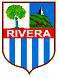 Ref.: Licitación Pública Internacional 1/2017 - “Acondicionamiento y desarrollo del Barrio Artigas en la ciudad de Tranqueras”ENMIENDA N° 2Se modifica la redacción de las subcláusulas IAO 5.5Donde dice:Debe decir:IAO 5.5(a) El oferente deberá tener una facturación promedio anual igual o superior a $U 40:000.000 por construcción de obras por el período de tres (3) años de al menos una obra.Los montos se actualizarán según el ICC. Se tomará como base el ICC correspondiente al mes inmediatamente anterior al inicio del período comprendido por el primer balance a considerar. El monto correspondiente de los balances a analizar se ajustará según el ICC promedio del periodo de cada balance.IAO 5.5(a) El oferente deberá tener una facturación promedio anual igual o superior a $U 40:000.000 por construcción de obras por el período de tres (3) años.Los montos se actualizarán según el ICC. Se tomará como base el ICC correspondiente al mes inmediatamente anterior al inicio del período comprendido por el primer balance a considerar. El monto correspondiente de los balances a analizar se ajustará según el ICC promedio del periodo de cada balance.